Во исполнение статьи 2 Закона Республики Саха (Якутия) от 15.06.2005г.   246-З №499-III «О наделении органов местного самоуправления в Республике Саха (Якутия) отдельными государственными полномочиями по государственному регулированию цен (тарифов)» п о с т а н о в л я ю:Утвердить предельную стоимость пассажирских перевозок и багажа на территории муниципального образования «Город Ленск», согласно приложению.Настоящее      постановление     распространяется    на     организации независимо от форм собственности, оказывающие данный вид услуг.Признать утратившим силу постановление и.о. главы муниципального образования «Ленский район» от  09.12.2014 года № 12-03-001503/14 «Об утверждении предельной стоимости пассажирских перевозок и багажа, осуществляемых в городском сообщении  на территории Ленского района».Главному       специалисту       управления       делами     (Иванская Е.С.)  опубликовать данное постановление в средствах массовой информации.Контроль   исполнения   постановления   возложить   на и.о. заместителяглавы по инвестиционной и экономической политике Никонову Р.П.И.о. главы                                                                                      Е.С. КаражеляскоПредельная стоимость пассажирских перевозок и багажа в городском сообщении, осуществляемых на территории муниципального образования «Город Ленск» И.о. заместителя главы по инвестиционной и экономической политике                                                          Р.П. НиконоваМуниципальное образование«ЛЕНСКИЙ РАЙОН»Республики Саха (Якутия)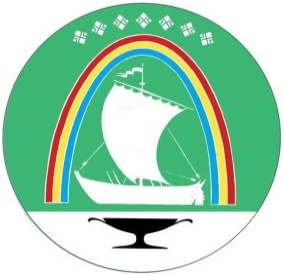 Саха Өрөспүүбүлүкэтин«ЛЕНСКЭЙ ОРОЙУОН» муниципальнайтэриллиитэПОСТАНОВЛЕНИЕ                  УУРААХг. Ленск                      Ленскэй кот «02» __августа__ 2021 года                                 №  __01-03-460/1__от «02» __августа__ 2021 года                                 №  __01-03-460/1__Об утверждении предельной стоимости пассажирских перевозок и багажа, осуществляемых в городском сообщении на территории муниципального образования «Город Ленск» Об утверждении предельной стоимости пассажирских перевозок и багажа, осуществляемых в городском сообщении на территории муниципального образования «Город Ленск» Об утверждении предельной стоимости пассажирских перевозок и багажа, осуществляемых в городском сообщении на территории муниципального образования «Город Ленск» Приложение к постановлению и.о.главы от «__»  ___________ 2021 г.№ ______________________№ п/пНаименование хозяйствующих субъектовНаименование и краткая техническая характеристика продукцииЕдиницаИзмеренияУстановленный тариф, рублей за ед. (вкл.НДС)Установленный тариф, рублей за ед. (вкл.НДС)№ п/пНаименование хозяйствующих субъектовНаименование и краткая техническая характеристика продукцииЕдиницаИзмеренияпассажирабагажа1234561Организации независимо от форм собственности Пассажирскиеперевозки, осуществляемые на территориимуниципального образования «Город Ленск»руб./пас.28,026,0